Atelier HOME déco Créationà FONDETTES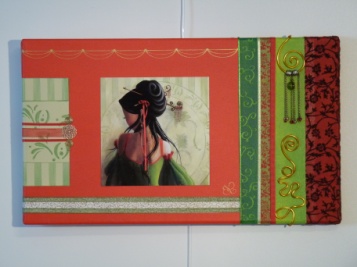 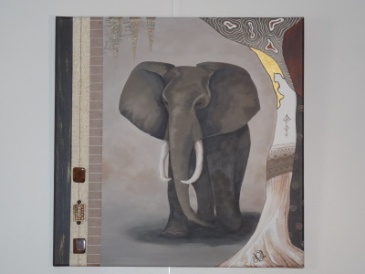 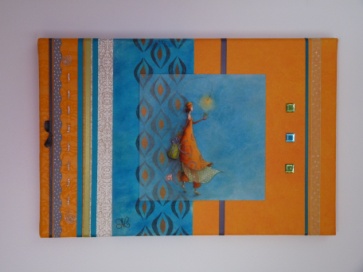 Tableaux de peinture créativePORTES OUVERTESExpo/vente, renseignements sur les coursSamedi 25 septembre 2010De 10h à 19hA l’atelier, 15 ter rue des chaussumiers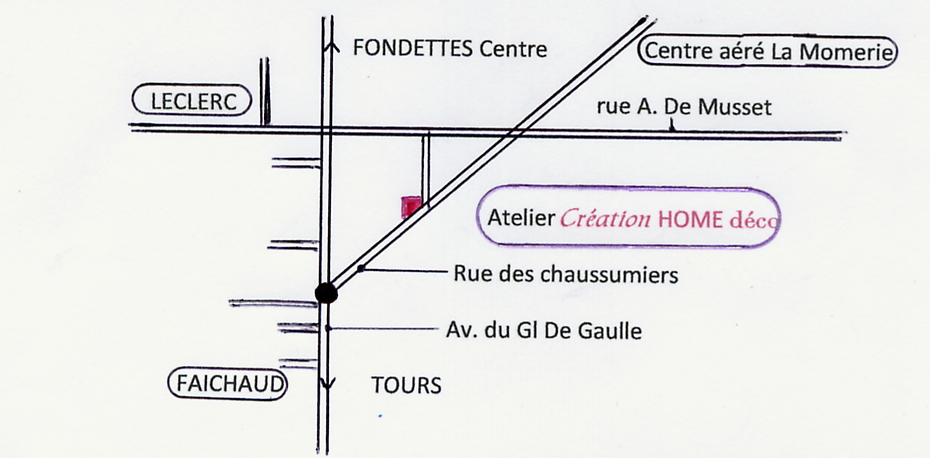 Création Home Déco / 06.82.43.43.93 / http://creationhomedeco.canalblog.com